ПОСТАНОВЛЕНИЕ от 16 января 2020 года                                                                                      № 13 с. СюмсиО наделении муниципального унитарного предприятия «Жилищно-коммунальное хозяйство «Сюмсинское» статусом специализированной службы по вопросам организации похоронного дела на территории Сюмсинского районаВ соответствии с Федеральным законом от 06 октября 2003 года № 131-ФЗ «Об общих принципах организации местного самоуправления в Российской Федерации»,  Федеральным законом от 12 января 1996 года № 8-ФЗ «О погребении и похоронном деле», Указом Президента РФ от 29 июня 1996 года  № 1001 «О гарантиях прав граждан на предоставление услуг по погребению умерших», руководствуясь Уставом муниципального образования «Сюмсинский район», Администрация муниципального образования «Сюмсинский  район» постановляет:        1. Наделить муниципальное унитарное предприятие «Жилищно-коммунальное хозяйство «Сюмсинское» статусом специализированной службы по организации похоронного дела на территории Сюмсинского района и уполномочить осуществлять деятельность в сфере похоронного дела в соответствии с гарантированным перечнем, предусмотренным действующим законодательством Российской Федерации.        2. Утвердить прилагаемое Положение о порядке деятельности специализированной службы по вопросам похоронного дела на территории Сюмсинского района.        3.  Контроль за исполнением настоящего постановления возложить на заместителя главы Администрации муниципального образования «Сюмсинский район» Батурина А.И.        4. Настоящее постановление вступает в силу с момента его подписания.    Глава муниципального образования«Сюмсинский район»                                                                      В.И. СеменовУТВЕРЖДЕНОпостановлением Администрациимуниципального образования «Сюмсинский район»от 16 января 2020 г ода  № 13 ПОЛОЖЕНИЕо порядке деятельности специализированной службы по вопросам похоронного дела на территории Сюмсинского района1. Настоящее Положение разработано в соответствии с Федеральным законом от 12 января 1996 года N 8-ФЗ «О погребении и похоронном деле» в целях создания и осуществления деятельности специализированной службы по вопросам похоронного дела на Сюмсинского района.2. Специализированная служба по вопросам похоронного дела (далее - специализированная служба) - организация, наделенная статусом специализированной службы по вопросам похоронного дела, на которую возлагаются полномочия по исполнению гарантий погребения умерших с учетом их волеизъявления и обязанность по оказанию гарантированного перечня услуг по погребению на безвозмездной основе. В своей деятельности специализированная служба руководствуется действующим законодательством Российской Федерации и Костромской области, нормативными правовыми актами органов местного самоуправления, настоящим Положением.3. Специализированная служба не вправе при предоставлении услуг по погребению:1) препятствовать в осуществлении погребения лицам, осуществляющим волеизъявление умершего, а также действующим от имени и по поручению супруга умершего, близких родственников, иных родственников, законных представителей, иных лиц, взявших на себя обязанности осуществить погребение умершего;2) обязывать (понуждать) приобретать у специализированной службы ритуальные услуги, в том числе входящие в гарантированный перечень услуг по погребению.Отказ специализированной службы в оказании гарантированного перечня услуг по погребению на безвозмездной основе в связи с отсутствием у нее необходимых средств или по другим основаниям недопустим.4. Основными функциями специализированной службы являются погребение умерших и оказание услуг, связанных с погребением. Супругу, близким родственникам, законному представителю или иному лицу, взявшему на себя обязанность осуществить погребение умершего, гарантируется оказание на безвозмездной основе следующего перечня услуг по погребению:       1) оформление документов, необходимых для погребения;2) облачение тела;3) предоставление и доставка гроба и других предметов, необходимых для погребения3) перевозка тела (останков) умершего на кладбище;5) погребение.5. Стоимость услуг по погребению, предоставляемых согласно гарантированному перечню услуг, требования к их качеству и стоимость услуг по погребению умерших (погибших), не имеющих супруга, близких родственников, законного представителя или лиц, взявших на себя обязанности по погребению умершего, устанавливаются постановлением Администрации муниципального образования «Сюмсинский район», в порядке определенном Федеральным законом "О погребении и похоронном деле".6. Стоимость услуг, предоставляемых согласно гарантированному перечню услуг по погребению, возмещается специализированной службе в порядке, предусмотренном действующим законодательством Российской Федерации.7. Услуги по погребению, предоставляемые сверх гарантированного перечня, оплачиваются за счет средств лиц, взявших на себя обязанность по погребению умершего гражданина, и возмещению не подлежат.Гражданам, получившим гарантированный перечень услуг по погребению, социальное пособие на погребение, предусмотренное Федеральным законом «О погребении и похоронном деле», не выплачивается.8. При отсутствии супруга, близких родственников, иных родственников либо законного представителя умершего или при невозможности осуществить ими погребение, а также при отсутствии иных лиц, взявших на себя обязанность осуществить погребение, погребение умершего на дому, на улице или в ином месте после установления органами внутренних дел его личности осуществляется специализированной службой в течение трех суток с момента установления причины смерти, если иное не предусмотрено законодательством Российской Федерации.Погребение умерших, личность которых не установлена органами внутренних дел в определенные законодательством Российской Федерации сроки, осуществляется специализированной службой с согласия указанных органов путем предания земле на отведенных для таких случаев участках кладбищУслуги, оказываемые специализированной службой по вопросам похоронного дела при погребении умерших, указанных в данном пункте, включают:а) оформление документов, необходимых для погребения;б) облачение тела;в) предоставление гроба;г) перевозку умершего на кладбище;д) погребение.9. Специализированная служба взаимодействует с другими организациями и гражданами во всех сферах хозяйственной деятельности на основании договоров.10. Специализированная служба обеспечивает формирование и сохранность архивного фонда документов по приему и исполнению заказов на оказываемые услуги по погребению и иные ритуальные услуги.11. По запросам органов местного самоуправления специализированная служба представляет информацию, необходимую для координации и организации похоронного дела на территории Сюмсинского района.12. Контроль за деятельностью специализированной службы осуществляется Администрацией муниципального образования «Сюмсинский район».13. За неисполнение либо ненадлежащее исполнение требований законодательства Российской Федерации в сфере погребения и похоронного дела специализированная служба несет ответственность в соответствии с законодательством Российской Федерации.                              _________________________Администрация 
муниципального образования «Сюмсинский район» 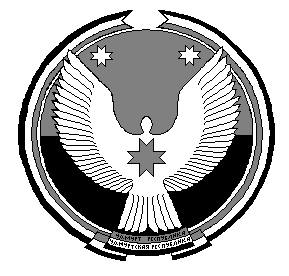                  «Сюмси ёрос»муниципал кылдытэтлэн Администрациез